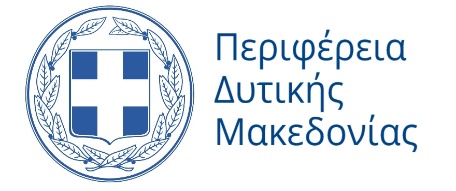 Δ/ΝΣΗ ΔΗΜΟΣΙΑΣ ΥΓΕΙΑΣ & ΚΟΙΝΩΝΙΚΗΣ ΜΕΡΙΜΝΑΣ                                ΤΜΗΜΑ ΚΟΙΝΩΝΙΚΗΣ ΑΛΛΗΛΕΓΓΥΗΣ ΚΑΙ ΑΘΛΗΤΙΣΜΟΥΑ Ι Τ Η Σ Η – ΥΠΕΥΘΥΝΗ ΔΗΛΩΣΗ (άρθρο 8 Ν.1599/1986)Η ακρίβεια των στοιχείων που υποβάλλονται με αυτή τη δήλωση μπορεί να ελεγχθεί με βάση το αρχείο άλλων υπηρεσιών(άρθρο 8 παρ. 4 Ν.1599/1986)Περιγραφή αιτήματος : «Χορήγηση άδειας ίδρυσης και λειτουργίας Κέντρου Ημερήσιας Φροντίδας Ηλικιωμένων (Κ.Η.Φ.Η.) »ΣΤΟΙΧΕΙΑ ΑΙΤΟΥΝΤΟΣ:* συμπληρώνεται ένα από τα αποδεικτικά στοιχεία ταυτότηταςΣΤΟΙΧΕΙΑ ΝΟΜΙΚΟΥ ΠΡΟΣΩΠΟΥ:Παρακαλώ για την χορήγηση άδειας ίδρυσης και λειτουργίας Κέντρου Ημερήσιας Φροντίδας ΗλικιωμένωνΠΛΗΡΟΦΟΡΙΑΚΑ ΣΤΟΙΧΕΙΑ - ΑΠΑΙΤΟΥΜΕΝΑ ΔΙΚΑΙΟΛΟΓΗΤΙΚΑΜε ατομική µου ευθύνη και γνωρίζοντας τις κυρώσεις2, που προβλέπονται από τις διατάξεις της παρ. 6 του άρθρου 22 του Ν. 1599/1986, δηλώνω ότι:Το περιεχόμενο της υπεύθυνης δήλωσης έχει ως εξής: «	»(Ημερομηνία)………………………….(Υπογραφή) …………………………Αναγράφεται ολογράφως και κατόπιν αριθμητικά ως πλήρης εξαψήφιος αριθµός ή ημερομηνία γέννησης:: π.χ. 7 Φεβρουαρίου 1969 και 070269«Όποιος εν γνώσει του δηλώνει ψευδή γεγονότα ή αρνείται ή αποκρύπτει τα αληθινά με έγγραφη υπεύθυνη δήλωση του άρθρου 8 τιμωρείται με φυλάκιση τουλάχιστον τριών μηνών. Εάν ο υπαίτιος αυτών των πράξεων σκόπευε να προσπορίσει στον εαυτόν του ή σε άλλον περιουσιακό όφελος βλάπτοντας τρίτον ή σκόπευε να βλάψει άλλον, τιμωρείται με κάθειρξη μέχρι 10 ετών».Εξουσιοδοτώ το ΚΕΠ (άρθρο 31Ν.3013 /2002 ) να προβεί σε όλες τις απαραίτητες ενέργειες (αναζήτηση δικαιολογητικών κλπ ) για τη διεκπεραίωση της υπόθεσής μου.Εξουσιοδοτώ τον/την πιο πάνω αναφερόμενο/η να καταθέσει την αίτηση ή/και να παραλάβει την τελική πράξη. (Διαγράφεται όταν δεν ορίζεται εκπρόσωπος)ΠΡΟΣ:ΠΕΡΙΦΕΡΕΙΑ ΔΥΤΙΚΗΣ ΜΑΚΕΔΟΝΙΑΣΠΕΡΙΦΕΡΕΙΑΚΗ ΕΝΟΤΗΤΑ ΚΟΖΑΝΗΣΔΙΕΥΘΥΝΣΗ ΔΗΜΟΣΙΑΣ ΥΓΕΙΑΣ & ΚΟΙΝΩΝΙΚΗΣ ΜΕΡΙΜΝΑΣΤΜΗΜΑ ΚΟΙΝΩΝΙΚΗΣ ΑΛΛΗΛΕΓΓΥΗΣ ΚΑΙ ΑΘΛΗΤΙΣΜΟΥΑΡ. ΠΡΩΤΟΚΟΛΛΟΥ	|	ΗΜΕΡΟΜΗΝΙΑ||||Συμπληρώνεται από την ΥπηρεσίαΌνομα:Όνομα:Όνομα:Επώνυμο:Επώνυμο:Επώνυμο:Όνομα Πατέρα:Όνομα Πατέρα:Όνομα Πατέρα:Όνομα Πατέρα:Επώνυμο Πατέρα:Επώνυμο Πατέρα:Επώνυμο Πατέρα:Επώνυμο Πατέρα:Όνομα Μητέρας:Όνομα Μητέρας:Όνομα Μητέρας:Όνομα Μητέρας:Επώνυμο Μητέρας:Επώνυμο Μητέρας:Επώνυμο Μητέρας:Επώνυμο Μητέρας:Αριθμός ΔελτίουΤαυτότητας:*Αριθμός ΔελτίουΤαυτότητας:*Αριθμός ΔελτίουΤαυτότητας:*Αριθμός ΔελτίουΤαυτότητας:*Αριθμός ΔελτίουΤαυτότητας:*Α.Φ.Μ.Α.Φ.Μ.Α.Φ.Μ.Α.Φ.Μ.Αριθ. ΆδειαςΟδήγησης:*Αριθ. ΆδειαςΟδήγησης:*Αριθ. Διαβατηρίου:*Αριθ. Διαβατηρίου:*Αριθ. Διαβατηρίου:*Αριθ. Διαβατηρίου:*Αριθ. Διαβατηρίου:*Αριθ. Διαβατηρίου:*Ιθαγένεια:Ιθαγένεια:Ιθαγένεια:Ιθαγένεια:ΗμερομηνίαΓέννησης 1 :ΗμερομηνίαΓέννησης 1 :Τόπος Γέννησης:Τόπος Γέννησης:Τόπος Γέννησης:Τόπος ΚατοικίαςΤόπος ΚατοικίαςΧώρα:Χώρα:Χώρα:Χώρα:Χώρα:Πόλη:Πόλη:Πόλη:Οδός:Οδός:Αριθ:ΤΚ:Τηλ.:Fax:E mail:Επωνυμία:Επωνυμία:Επωνυμία:Επωνυμία:Επωνυμία:Επωνυμία:Επωνυμία:Επωνυμία:Επωνυμία:Επωνυμία:Επωνυμία:Αρ. Καταστατικού:Αρ. Καταστατικού:Αρ. Καταστατικού:Αρ. Καταστατικού:Αρ. Καταστατικού:Αρ. Καταστατικού:Αρ. Καταστατικού:Έτος Ίδρυσης:Έτος Ίδρυσης:Έτος Ίδρυσης:Έτος Ίδρυσης:Αρ. και έτος ΦΕΚ / ΤΑΠΕΤ (για ΑΕ και ΕΠΕ) ή αριθμός και ημερομηνίακαταχώρισης στα βιβλία εταιρειών του Πρωτοδικείου της έδρας (για ΟΕ και ΕΕ):Αρ. και έτος ΦΕΚ / ΤΑΠΕΤ (για ΑΕ και ΕΠΕ) ή αριθμός και ημερομηνίακαταχώρισης στα βιβλία εταιρειών του Πρωτοδικείου της έδρας (για ΟΕ και ΕΕ):Αρ. και έτος ΦΕΚ / ΤΑΠΕΤ (για ΑΕ και ΕΠΕ) ή αριθμός και ημερομηνίακαταχώρισης στα βιβλία εταιρειών του Πρωτοδικείου της έδρας (για ΟΕ και ΕΕ):Αρ. και έτος ΦΕΚ / ΤΑΠΕΤ (για ΑΕ και ΕΠΕ) ή αριθμός και ημερομηνίακαταχώρισης στα βιβλία εταιρειών του Πρωτοδικείου της έδρας (για ΟΕ και ΕΕ):Αρ. και έτος ΦΕΚ / ΤΑΠΕΤ (για ΑΕ και ΕΠΕ) ή αριθμός και ημερομηνίακαταχώρισης στα βιβλία εταιρειών του Πρωτοδικείου της έδρας (για ΟΕ και ΕΕ):Α.Φ.Μ.:Α.Φ.Μ.:Α.Φ.Μ.:Α.Φ.Μ.:Δ.Ο.Υ.:Δ.Ο.Υ.:Δ.Ο.Υ.:Δ.Ο.Υ.:Δ.Ο.Υ.:Δ.Ο.Υ.:Δ.Ο.Υ.:ΈδραΟδός:Οδός:Οδός:Αριθ:Αριθ:ΤΚ:Δήμος/Κοινότητα:Δήμος/Κοινότητα:Δήμος/Κοινότητα:Δήμος/Κοινότητα:Νομός:Νομός:Τηλ:Fax:E mail:E mail:E mail:E mail:ΟΡΙΣΜΟΣ / ΣΤΟΙΧΕΙΑ ΕΚΠΡΟΣΩΠΟΥ 4 (για κατάθεση αίτησης ή για παραλαβή τελικής διοικητικής πράξης): Σε περίπτωση που δενσυντάσσεται η εξουσιοδότηση στο παρόν έντυπο απαιτείται προσκόμιση εξουσιοδότησης με επικύρωση του γνησίου της υπογραφής από δημόσια υπηρεσία ή συμβολαιογραφικού πληρεξουσίου.ΟΡΙΣΜΟΣ / ΣΤΟΙΧΕΙΑ ΕΚΠΡΟΣΩΠΟΥ 4 (για κατάθεση αίτησης ή για παραλαβή τελικής διοικητικής πράξης): Σε περίπτωση που δενσυντάσσεται η εξουσιοδότηση στο παρόν έντυπο απαιτείται προσκόμιση εξουσιοδότησης με επικύρωση του γνησίου της υπογραφής από δημόσια υπηρεσία ή συμβολαιογραφικού πληρεξουσίου.ΟΡΙΣΜΟΣ / ΣΤΟΙΧΕΙΑ ΕΚΠΡΟΣΩΠΟΥ 4 (για κατάθεση αίτησης ή για παραλαβή τελικής διοικητικής πράξης): Σε περίπτωση που δενσυντάσσεται η εξουσιοδότηση στο παρόν έντυπο απαιτείται προσκόμιση εξουσιοδότησης με επικύρωση του γνησίου της υπογραφής από δημόσια υπηρεσία ή συμβολαιογραφικού πληρεξουσίου.ΟΡΙΣΜΟΣ / ΣΤΟΙΧΕΙΑ ΕΚΠΡΟΣΩΠΟΥ 4 (για κατάθεση αίτησης ή για παραλαβή τελικής διοικητικής πράξης): Σε περίπτωση που δενσυντάσσεται η εξουσιοδότηση στο παρόν έντυπο απαιτείται προσκόμιση εξουσιοδότησης με επικύρωση του γνησίου της υπογραφής από δημόσια υπηρεσία ή συμβολαιογραφικού πληρεξουσίου.ΟΡΙΣΜΟΣ / ΣΤΟΙΧΕΙΑ ΕΚΠΡΟΣΩΠΟΥ 4 (για κατάθεση αίτησης ή για παραλαβή τελικής διοικητικής πράξης): Σε περίπτωση που δενσυντάσσεται η εξουσιοδότηση στο παρόν έντυπο απαιτείται προσκόμιση εξουσιοδότησης με επικύρωση του γνησίου της υπογραφής από δημόσια υπηρεσία ή συμβολαιογραφικού πληρεξουσίου.ΟΡΙΣΜΟΣ / ΣΤΟΙΧΕΙΑ ΕΚΠΡΟΣΩΠΟΥ 4 (για κατάθεση αίτησης ή για παραλαβή τελικής διοικητικής πράξης): Σε περίπτωση που δενσυντάσσεται η εξουσιοδότηση στο παρόν έντυπο απαιτείται προσκόμιση εξουσιοδότησης με επικύρωση του γνησίου της υπογραφής από δημόσια υπηρεσία ή συμβολαιογραφικού πληρεξουσίου.ΟΡΙΣΜΟΣ / ΣΤΟΙΧΕΙΑ ΕΚΠΡΟΣΩΠΟΥ 4 (για κατάθεση αίτησης ή για παραλαβή τελικής διοικητικής πράξης): Σε περίπτωση που δενσυντάσσεται η εξουσιοδότηση στο παρόν έντυπο απαιτείται προσκόμιση εξουσιοδότησης με επικύρωση του γνησίου της υπογραφής από δημόσια υπηρεσία ή συμβολαιογραφικού πληρεξουσίου.ΟΡΙΣΜΟΣ / ΣΤΟΙΧΕΙΑ ΕΚΠΡΟΣΩΠΟΥ 4 (για κατάθεση αίτησης ή για παραλαβή τελικής διοικητικής πράξης): Σε περίπτωση που δενσυντάσσεται η εξουσιοδότηση στο παρόν έντυπο απαιτείται προσκόμιση εξουσιοδότησης με επικύρωση του γνησίου της υπογραφής από δημόσια υπηρεσία ή συμβολαιογραφικού πληρεξουσίου.ΟΡΙΣΜΟΣ / ΣΤΟΙΧΕΙΑ ΕΚΠΡΟΣΩΠΟΥ 4 (για κατάθεση αίτησης ή για παραλαβή τελικής διοικητικής πράξης): Σε περίπτωση που δενσυντάσσεται η εξουσιοδότηση στο παρόν έντυπο απαιτείται προσκόμιση εξουσιοδότησης με επικύρωση του γνησίου της υπογραφής από δημόσια υπηρεσία ή συμβολαιογραφικού πληρεξουσίου.ΟΡΙΣΜΟΣ / ΣΤΟΙΧΕΙΑ ΕΚΠΡΟΣΩΠΟΥ 4 (για κατάθεση αίτησης ή για παραλαβή τελικής διοικητικής πράξης): Σε περίπτωση που δενσυντάσσεται η εξουσιοδότηση στο παρόν έντυπο απαιτείται προσκόμιση εξουσιοδότησης με επικύρωση του γνησίου της υπογραφής από δημόσια υπηρεσία ή συμβολαιογραφικού πληρεξουσίου.ΟΡΙΣΜΟΣ / ΣΤΟΙΧΕΙΑ ΕΚΠΡΟΣΩΠΟΥ 4 (για κατάθεση αίτησης ή για παραλαβή τελικής διοικητικής πράξης): Σε περίπτωση που δενσυντάσσεται η εξουσιοδότηση στο παρόν έντυπο απαιτείται προσκόμιση εξουσιοδότησης με επικύρωση του γνησίου της υπογραφής από δημόσια υπηρεσία ή συμβολαιογραφικού πληρεξουσίου.ΟΡΙΣΜΟΣ / ΣΤΟΙΧΕΙΑ ΕΚΠΡΟΣΩΠΟΥ 4 (για κατάθεση αίτησης ή για παραλαβή τελικής διοικητικής πράξης): Σε περίπτωση που δενσυντάσσεται η εξουσιοδότηση στο παρόν έντυπο απαιτείται προσκόμιση εξουσιοδότησης με επικύρωση του γνησίου της υπογραφής από δημόσια υπηρεσία ή συμβολαιογραφικού πληρεξουσίου.ΟΡΙΣΜΟΣ / ΣΤΟΙΧΕΙΑ ΕΚΠΡΟΣΩΠΟΥ 4 (για κατάθεση αίτησης ή για παραλαβή τελικής διοικητικής πράξης): Σε περίπτωση που δενσυντάσσεται η εξουσιοδότηση στο παρόν έντυπο απαιτείται προσκόμιση εξουσιοδότησης με επικύρωση του γνησίου της υπογραφής από δημόσια υπηρεσία ή συμβολαιογραφικού πληρεξουσίου.ΟΡΙΣΜΟΣ / ΣΤΟΙΧΕΙΑ ΕΚΠΡΟΣΩΠΟΥ 4 (για κατάθεση αίτησης ή για παραλαβή τελικής διοικητικής πράξης): Σε περίπτωση που δενσυντάσσεται η εξουσιοδότηση στο παρόν έντυπο απαιτείται προσκόμιση εξουσιοδότησης με επικύρωση του γνησίου της υπογραφής από δημόσια υπηρεσία ή συμβολαιογραφικού πληρεξουσίου.ΟΡΙΣΜΟΣ / ΣΤΟΙΧΕΙΑ ΕΚΠΡΟΣΩΠΟΥ 4 (για κατάθεση αίτησης ή για παραλαβή τελικής διοικητικής πράξης): Σε περίπτωση που δενσυντάσσεται η εξουσιοδότηση στο παρόν έντυπο απαιτείται προσκόμιση εξουσιοδότησης με επικύρωση του γνησίου της υπογραφής από δημόσια υπηρεσία ή συμβολαιογραφικού πληρεξουσίου.ΟΝΟΜΑ:ΟΝΟΜΑ:ΟΝΟΜΑ:ΕΠΩΝΥΜΟ:ΕΠΩΝΥΜΟ:ΕΠΩΝΥΜΟ:ΟΝΟΜΑΤΕΠΩΝΥΜΟ ΠΑΤΕΡΑ:ΟΝΟΜΑΤΕΠΩΝΥΜΟ ΠΑΤΕΡΑ:ΟΝΟΜΑΤΕΠΩΝΥΜΟ ΠΑΤΕΡΑ:ΟΝΟΜΑΤΕΠΩΝΥΜΟ ΠΑΤΕΡΑ:ΑΔΤ:ΟΔΟΣ:ΟΔΟΣ:ΑΡΙΘ:ΑΡΙΘ:ΤΚ:Τηλ:Fax:E mail:E mail:E mail:Επωνυμία επιχείρησης:Επωνυμία επιχείρησης:Επωνυμία επιχείρησης:Επωνυμία επιχείρησης:Επωνυμία επιχείρησης:Επωνυμία επιχείρησης:Επωνυμία επιχείρησης:Εγκεκριμένος Τίτλος(αν υπάρχει):Εγκεκριμένος Τίτλος(αν υπάρχει):Εγκεκριμένος Τίτλος(αν υπάρχει):Εγκεκριμένος Τίτλος(αν υπάρχει):Εγκεκριμένος Τίτλος(αν υπάρχει):Εγκεκριμένος Τίτλος(αν υπάρχει):Εγκεκριμένος Τίτλος(αν υπάρχει):ΔιεύθυνσηεπιχείρησηςΔήμος/Κοινότητα:Δήμος/Κοινότητα:ΟδόςΟδόςΑριθ:ΤΚ:Α.Φ.Μ.:Α.Φ.Μ.:Α.Φ.Μ.:Α.Φ.Μ.:Δ.Ο.Υ.:Δ.Ο.Υ.:Δ.Ο.Υ.:Τηλ:Τηλ:Fax:Fax:E mail:E mail:E mail:ΤΙΤΛΟΣ ΔΙΚΑΙΟΛΟΓΗΤΙΚΟΥ:ΚΑΤΑΤΕΘΗΚΕ ΜΕ ΤΗΝ ΑΙΤΗΣΗΥΠΗΡΕΣΙΑΚΗ ΑΝΑΖΗΤΗΣΗΔΕΝ ΑΠΑΙΤΕΙΤΑΙ1.Αίτηση του φυσικού ή του νομικού προσώπου που να αναγράφει τα στοιχεία του κατά νόμο υπευθύνου αυτού, την επωνυμία του Κέντρου, την έδρα, το μέγιστο αριθμό φιλοξενούμενων ηλικιωμένων και συγκεκριμένο σκοπό της μονάδας.2. Οικοδομική άδεια ή άλλο πιστοποιητικό ή βεβαίωση νομιμότηταςυφιστάμενου κτιρίου από την αρμόδια Πολεοδομία ή Πολεοδομικό γραφείο.3. Σχέδια (2πλήρεις σειρές), όπου θα χαρακτηρίζονται οι χώροι σύμφωνα με τη χρήση στο ΚΗΦΗ. (3πλήρεις σειρές όταν απαιτείται έκδοση άδειας νέας χρήσης) και τεχνική έκθεση αρμόδιου μηχανικούσε δύο αντίγραφα4.Μισθωτήριο συμβόλαιο θεωρημένο από την αρμόδια Δ.Ο.Υ. ή παραχωρητήριο ή απόφαση παραχώρησης των χώρων που θα στεγαστεί το Κέντρο.5. Εσωτερικό Κανονισμό Λειτουργίας του Κέντρου6. Βεβαίωση της Πυροσβεστικής Υπηρεσίας.7. Καταστατικό του νομικού προσώπου8. Βεβαίωση ορισμού υπευθύνου του νομικού προσώπου9. Υπεύθυνη Δήλωση του Ν.1599/86 του φυσικού προσώπου ή του υπευθύνου του νομικού προσώπου ότι δε διώκεται και δεν έχειτεθεί υπό απαγόρευση ή δικαστική αντίληψη10. Αντίγραφο ποινικού μητρώου γενικής χρήσης, του προσώπου,στο όνομα του οποίου θα εκδοθεί η άδεια ίδρυσης και λειτουργίας.(Το ανωτέρω αντίγραφο Ποινικού Μητρώου αναζητάται αυτεπάγγελτα σε περίπτωση που εκδίδεται από ημεδαπές αρχές)*11.Υπεύθυνη Δήλωση του Ν.1599/86 του φυσικού προσώπου ή του υπευθύνου του νομικού προσώπου για:α) την επάρκεια ύδρευσης, ηλεκτροδότησης, τηλεφωνικής σύνδεσης, θέρμανσης, αποχέτευσης των χώρων που θα απασχολούνται τα ηλικιωμένα άτομαβ) τον αριθμό των ηλικιωμένων που θα φιλοξενούνται, το ωράριο λειτουργίας , τα τμήματα που θα λειτουργήσουν και τιςπαρεχόμενες υπηρεσίες.ΠΑΡΑΤΗΡΗΣH:Εκδίδεται η άδεια ίδρυσης και λειτουργίας ύστερα από γνωμοδότηση της κατά νόμο αρμόδιας Επιτροπής καταλληλότητας ότι το Κέντρο πληροί τους όρους και τις προϋποθέσεις της κείμενης νομοθεσίαςΠΑΡΑΤΗΡΗΣH:Εκδίδεται η άδεια ίδρυσης και λειτουργίας ύστερα από γνωμοδότηση της κατά νόμο αρμόδιας Επιτροπής καταλληλότητας ότι το Κέντρο πληροί τους όρους και τις προϋποθέσεις της κείμενης νομοθεσίαςΠΑΡΑΤΗΡΗΣH:Εκδίδεται η άδεια ίδρυσης και λειτουργίας ύστερα από γνωμοδότηση της κατά νόμο αρμόδιας Επιτροπής καταλληλότητας ότι το Κέντρο πληροί τους όρους και τις προϋποθέσεις της κείμενης νομοθεσίαςΠΑΡΑΤΗΡΗΣH:Εκδίδεται η άδεια ίδρυσης και λειτουργίας ύστερα από γνωμοδότηση της κατά νόμο αρμόδιας Επιτροπής καταλληλότητας ότι το Κέντρο πληροί τους όρους και τις προϋποθέσεις της κείμενης νομοθεσίαςΕπιλέξτε µε ποιο τρόπο θέλετε να παραλάβετε την απάντησή σας:Επιλέξτε µε ποιο τρόπο θέλετε να παραλάβετε την απάντησή σας:Επιλέξτε µε ποιο τρόπο θέλετε να παραλάβετε την απάντησή σας:Επιλέξτε µε ποιο τρόπο θέλετε να παραλάβετε την απάντησή σας:Επιλέξτε µε ποιο τρόπο θέλετε να παραλάβετε την απάντησή σας:Να σας αποσταλεί µε συστημένη επιστολή στη Διεύθυνση που δηλώνεται στην παρούσα αίτηση:Να την παραλάβετε ο ίδιος απ3ό την υπηρεσία µαςΝα την παραλάβετε από ΚΕΠ :Να την παραλάβει εκπρόσωπός σας:Να σας αποσταλεί με fax στον αριθμό:Να σας αποσταλεί µε συστημένη επιστολή στη Διεύθυνση που δηλώνεται στην παρούσα αίτηση:Να την παραλάβετε ο ίδιος απ3ό την υπηρεσία µαςΝα την παραλάβετε από ΚΕΠ :Να την παραλάβει εκπρόσωπός σας:Να σας αποσταλεί με fax στον αριθμό:Να σας αποσταλεί µε συστημένη επιστολή στη Διεύθυνση που δηλώνεται στην παρούσα αίτηση:Να την παραλάβετε ο ίδιος απ3ό την υπηρεσία µαςΝα την παραλάβετε από ΚΕΠ :Να την παραλάβει εκπρόσωπός σας:Να σας αποσταλεί με fax στον αριθμό:Να σας αποσταλεί µε συστημένη επιστολή στη Διεύθυνση που δηλώνεται στην παρούσα αίτηση:Να την παραλάβετε ο ίδιος απ3ό την υπηρεσία µαςΝα την παραλάβετε από ΚΕΠ :Να την παραλάβει εκπρόσωπός σας:Να σας αποσταλεί με fax στον αριθμό:Να σας αποσταλεί µε συστημένη επιστολή στη Διεύθυνση που δηλώνεται στην παρούσα αίτηση:Να την παραλάβετε ο ίδιος απ3ό την υπηρεσία µαςΝα την παραλάβετε από ΚΕΠ :Να την παραλάβει εκπρόσωπός σας:Να σας αποσταλεί με fax στον αριθμό: